作成年月日　　　　年　　月　　　日	居宅サービス計画書（１）利用者名　　　　　　　　　　　　殿　　　　　生年月日　　年　　月　　日　　住所　　　　　　　　　　　　　　　　　　　　　　　　　　　居宅サービス計画作成者氏名　　　　　　　　　　　　　　　　　　　居宅介護支援事業者・事業所名及び所在地　　　　　　　　　　　　　　　　　　　　　　　　　　　　　　　　　　　　　　　　　　　　　　　居宅サービス計画作成（変更）日　　　　　　　　　　年　　月　　日　　　　　初回居宅サービス計画作成日　　　　　　年　　月　　日認定日　　　　　　年　　月　　日　　　認定の有効期間　　年　　月　　日　～　　年　　月　　日作成年月日　平成　　年　　月　　　日居宅サービス計画書（２）　　利用者名　　　　　　　　　　　殿※１「保険給付対象か否かの区分」について、保険給付対象内サービスについては○印を付す。※２「当該サービス提供を行う事業所」について記入する。作成年月日　　　　　年　月　　日週間サービス計画表　　利用者名　　　　　　　　殿　　　　　　　　　　　　　　　　　　　　　　　　　　　　　　　　　　　　　　　　　　年　　月から作成年月日　　　年　　　月　　　日サービス担当者会議の要点利用者名　　　　　　　　　　殿　　　　　　　　　　居宅サービス計画作成者(担当者)氏名　　　　　　　　　　開催日　　年　月　日　開催場所　　　　　　　　　　　　開催時間　　　　　　　　　　開催回数　　　　居宅介護支援経過利用者名　　　　　　　　　殿　　　　　　　　　　　　　　居宅サービス計画作成者氏名　　　　　　　　　　　初回 ・ 紹介 ・ 継続認定済 ・ 申請中要介護状態区分要介護１　・　要介護２　・　要介護３　・　要介護４　・　要介護５利用者及び家族の生活に対する意向を踏まえた課題分析の結果利用者及び家族の生活に対する意向を踏まえた課題分析の結果利用者及び家族の生活に対する意向を踏まえた課題分析の結果利用者及び家族の生活に対する意向を踏まえた課題分析の結果介護認定審査会の意見及びサービスの種類の指定介護認定審査会の意見及びサービスの種類の指定介護認定審査会の意見及びサービスの種類の指定介護認定審査会の意見及びサービスの種類の指定総合的な援助の方針総合的な援助の方針総合的な援助の方針総合的な援助の方針総合的な援助の方針生活援助中心型の算定理由１.一人暮らし　　２.家族等が障害、疾病等　　３.その他（　　　　　　　　　　　　　　　　　　　　　　）生活全般の解決すべき課題(ニーズ)目　　　　標目　　　　標目　　　　標目　　　　標援助内容援助内容援助内容援助内容援助内容援助内容生活全般の解決すべき課題(ニーズ)長期目標(期間)短期目標(期間)サービス内容※1サービス種別※２頻度期間月火水木金土日主な日常生活上の活動　深夜　深夜　深夜　深夜　深夜　深夜早朝早朝午前午前午前午前午後午後午後午後午後夜間夜間夜間夜間深夜深夜週単位以外のサービス週単位以外のサービス会議出席者利用者・家族の出席本人：【　　】家族：【　　】（続柄：　　　）※備考所 属(職種)氏　名所 属(職種)氏　名所 属(職種)氏　名会議出席者利用者・家族の出席本人：【　　】家族：【　　】（続柄：　　　）※備考会議出席者利用者・家族の出席本人：【　　】家族：【　　】（続柄：　　　）※備考会議出席者利用者・家族の出席本人：【　　】家族：【　　】（続柄：　　　）※備考検討した項目検討内容結論残された課題(次回の開催時期)年月日項　目内　　　　容年月日項　目内　　　　容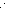 